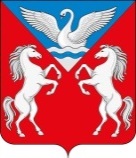 ЛЕБЯЖЕНСКИЙ СЕЛЬСКИЙ СОВЕТ ДЕПУТАТОВКРАСНОТУРАНСКОГО РАЙОНАКРАСНОЯРСКОГО  КРАЯРЕШЕНИЕ08.06.2022                                            с. Лебяжье                                               № 32-106-р                	О внесении изменений в Решение Лебяженского сельского Совета депутатов от 20.01.2021 года № 8-43-р «Положение о порядке предоставления жилых помещений специализированного маневренного жилищного фонда Лебяженского сельсовета», В соответствии со ст. 95 Жилищного кодекса РФ, на основании Устава Лебяженского сельсовета, Лебяженский сельский Совет депутатов                                                         РЕШИЛ:1.      Внести в Решение Лебяженского сельского Совета депутатов от 20.01.2021 года № 8-43-р «Положение о порядке предоставления жилых помещений специализированного маневренного жилищного фонда Лебяженского сельсовета» следующие изменения:1) исключить из п. 2.1 положение «жилые помещения маневренного жилого фонда предоставляются гражданам, имеющим постоянную регистрацию на территории Лебяженского сельсовета и проживающим на его территории в случае,  когда единственные жилые помещения признаны непригодными для проживания по причине аварийного состояния либо вредного воздействия факторов среды обитания, представляющего  особую опасность для жизни и здоровья людей»;2) дополнить п. 2.1 следующим положением:- «- в случае, когда жилые помещения стали непригодными для проживания в результате признания многоквартирного дома аварийным и подлежащим сносу или  реконструкции;- иных граждан в случаях, предусмотренных законодательством».2.	Контроль за исполнением решения возложить на главу сельсовета муниципального образования Лебяженский сельсовет.3.	Настоящее Решение вступает в силу в день, следующий за днем его   официального опубликования на сайте администрации Лебяженского сельсовета (lebyazhe-adm.gbu.su).Председатель Совета депутатов                                                        Е.А.ДроздоваГлава Лебяженского сельсовета                                                         М.А.Назирова